Ansøgningsskema til efteruddannelsesmidler fra FreelanceGruppens Ophavsretsfond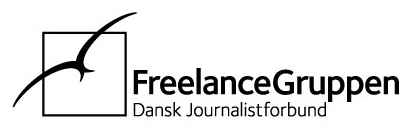 Trykte MedierOphavsretsfondens 61. uddeling for optjeningsåret 2019. Ansøgningsfrist: 22. januar 2021Dette skema:Dette ansøgningsskema skal anvendes, hvis du har haft 50 % eller mere af din indtægt ved trykte medier i kalenderåret 2019. Der søges om portioner á 10.000 kroner. Der fordeles efter følgende kriterier:Sæt en ring om det, der passer på dig ifht. medlemskab og tildeling af midler: (Vær opmærksom på, at vi verificerer oplysningerne i DJs medlemsregister og register over tidligere modtagere af ophavsretsmidler, så der ikke sker uretmæssig tildeling af midler.)Skal udfyldes tydeligt og med blokbogstaver!Alle felter skal udfyldes, da ansøgningen ellers kan blive afvist.Navn: ____________________________________________________DJ-medlemsnr. _____________________________________(Find det på pressekortet eller i din netbank)Adresse: __________________________________________________Postnr.:  _______________By: _______________________________________________________Telefon: ___________________________________________________E-mail: (Vigtigt at udfylde & skriv tydeligt.) ____________________________________________________Jeg har for året 2019 modtaget ophavsretsmidler direkte fra Copydan. Ja   Beløb: _________________________ Nej Jeg har i kalenderåret 2019 arbejdet som freelancer ved følgende medier:(Du kan vedlægge et separat stykke papir, hvis der ikke er plads nok på dette ark.)Angiv din samlede arbejdstid/arbejdsandel i procent af, hvilke typer blade og aviser du har arbejdet for i 2019:Aviser: Navn(e) og% _____________________________________________________________________Distriktsblade: Navn(e) og% ________________________________________________________________Nyhedsbureauer: Navn(e) og% ______________________________________________________________Fagblade: Navn(e) og% ____________________________________________________________________Magasinpressen: Navn(e) og% ______________________________________________________________Andre trykte medier: Navn(e) og%___________________________________________________________FreelanceGruppens fondsudvalg forbeholder sig retten til at kontrollere oplysningerne.UdbetalingDet bevilgede beløb indsættes på en konto i Dansk Journalistforbund og udbetaling sker via forbundets økonomiafdeling, når din efteruddannelse er godkendt. Procedure vil fremgå af den mail, som beløbsmodtagere vil få med tilsagn om bevilling. Jeg erklærer, at jeg har læst, og er indforstået med, vilkårene for tildeling af støtte, og jeg er indforstået med, at afgivelse af forkerte oplysninger er strafbart, og vil medføre krav om tilbagebetaling af tildelte midler.__________________        ___________________________________Dato: 		                                          Underskrift:Ansøgningsskemaet kan sendes digitalt med kopi af årsopgørelse OG fakturaer eller lønsedler som  dokumentation for at du har haft over 50 % af din indkomst ved trykte medier i 2019 - til:  fondsudvalget@freelancegruppen.dk – skriv Ansøgning trykt pulje i emnefeltet.Alle filer der sendes elektronisk skal sendes samlet, dvs. vedhæftet i én mail, og de SKAL være i PDF-format. Ansøgningsskemaet med kopi af udvidet årsopgørelse kan også sendes med post til:FreelanceGruppens Fondsudvalg, C/O Sus Falch, Sortsøvej 29, 4850 Stubbekøbing.Spørgsmål vedrørende ansøgningsskemaet rettes til fondsudvalget@freelancegruppen.dk – eller på tlf. 40453886 (Sus Falch)OBS!! Vi gør opmærksom på, at dokumenter indeholdende CPR-nummer ikke bør sendes ukrypteret over mail, af hensyn til beskyttelse mod datamisbrug, identitetstyveri m.m. Derfor anbefaler vi dig om at fjerne alle cpr.nr. i materialet, men det er dog på eget ansvar at sende pr. mail. Fondsudvalget behandler naturligvis dine oplysninger fortroligt, og tilintetgør materialet, når uddelingen er sket. Ansøgningsfrist: 22. januar 2021. Ansøgninger, der modtages efter ansøgningsfristens udløb kommer ikke i betragtning. Du kan forvente svar i løbet af februar og alle ansøgere vil få en bekræftelse på, at ansøgningen er modtaget.Vigtigt for dig, som søger: Vilkår for freelanceres efteruddannelseRammebevillingen kan benyttes til en individuel efteruddannelse og til direkte udgifter forbundet hermed som f.eks. undervisningsmaterialer og transport til og fra kursusstedet.Det bevilgede beløb indsættes på en konto i Dansk Journalistforbund og udbetaling sker via forbundets økonomiafdeling.Hvis du efter modtagelsen af en rammebevilling ophører med at være freelancer, kan du bruge bevillingen i op til 12 måneder efter udmeldelse.Udbetaling og skattepligtUdbetaling af det bevilgede beløb sker ved at Dansk Journalistforbunds økonomiafdeling betaler din kursusafgift direkte til kursusstedet, og derfor bliver kurset betragtet som skattefri efteruddannelse, når dokumentation for deltagelse i kurset indsendes. Eventuelle transportudgifter, udgifter til undervisningsmateriale m.v. refunderes efter indsendelse af en opgørelse med bilag til DJ, hvis der er dækning for udgifterne i din bevilling.kan anvendes af:kan ikke anvendes af:O-medlemmer af FreelanceGruppen, der primært arbejder ved trykte medier – f.eks. dagblade, fagblade, nyhedsbureauer m.v., og som har optjent ophavsretsmidler i kalenderåret 2017.Medlemmer af Pressefotografforbundet, PF (spørg hos PF)Tidligere O-medlemmer, der har været medlem af FreelanceGruppen inden for de seneste 12 måneder.Medlemmer af Specialgruppen Fotograferne (spørg hos DJ: Fotograferne)Andre, der har optjent ophavsretsmidler inden for det område, der administreres af FreelanceGruppens Ophavsretsfond, og som ikke er omfattet af andre ordninger.Medlemmer af Danske Bladtegnere (spørg hos Danske Bladtegnere)Medlemmer af Visuelt Forum, VIF (spørg hos Visuelt Forum)Interessemedlemmer (I-medlemmer) af FreelanceGruppen (spørg i den specialgruppe, hvor du er O-medlem) – eller søg den nye ordning i DJ her https://journalistforbundet.dk/journalistforbundet.dk/tryktemedierSærligt om webproduktionProducerer du indhold til websider, falder du mellem to stole – rent ophavsretsmæssigt.For at afgøre, om du kan få penge fra trykt pulje, skal du vurdere, om dine webproduktioner 
udgives af en virksomhed, der som udgangspunkt udgives elektronisk eller som trykt. Du kan søge trykt pulje, hvis du laver indhold til f.eks. Politikens website eller til FOA-fagbladets hjemmeside, og altså bruge dette skemaDu kan IKKE søge:hvis du producerer webmateriale til f.eks. DR eller TV2, for så få du midler fra AV-kassen.hvis du f.eks. redigerer en hjemmeside for et privat firma eller en organisation, vil du som udgangspunkt ikke kunne få midler fra Ophavsretsfonden, da "udgiveren" ikke genererer midler til Copydan. Medlem af FreelanceGruppen sidenPointSidst tildelt midlerPoint2014 – og før6Jeg har ikke tidligere modtaget efteruddannelsespenge720155Jeg fik bevilget penge i eller før 2014620164Jeg fik bevilget penge i 2015520173Jeg fik bevilget penge i 2016420182Jeg fik bevilget penge i 2017320191Jeg fik bevilget penge i 20182Jeg fik bevilget penge i 2019 (udbetalt i 2020)1